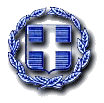 ΕΛΛΗΝΙΚΗ ΔΗΜΟΚΡΑΤΙΑ                           	 			Ζευγολατιό,  16 Ιουνίου  2023ΝΟΜΟΣ ΚΟΡΙΝΘΙΑΣ			        	 			Αριθ. Πρωτ.:   4747ΔΗΜΟΣ ΒΕΛΟΥ- ΒΟΧΑΣ                   	ΔΗΜΟΤΙΚΟ ΣΥΜΒΟΥΛΙΟ		 Προς 								Τα μέλη του Δημοτικού Συμβουλίου 		Κοινοποίηση :Δήμαρχο Βέλου- Βόχας,κ. Αννίβα Παπακυριάκο								-     Προέδρους ΚοινοτήτωνΚαλείσθε σε τακτική συνεδρίαση του Δημοτικού Συμβουλίου, η οποία θα διεξαχθεί την 21η  Ιουνίου του έτους 2023 ημέρα Τετάρτη  και ώρα 20.00, στην αίθουσα ΚΑΠΗ επί της οδού Νικηταρά στο Ζευγολατιό, σύμφωνα με τις διατάξεις του άρθρου 67 του Ν. 3852/2010 όπως αυτές τροποποιήθηκαν με το Ν. 4555/2018, για τη λήψη απόφασης επί των παρακάτω θεμάτων : Δ/ΝΣΗ ΟΙΚΟΝΟΜΙΚΩΝ :1. Έγκριση αμοιβής πληρεξούσιων δικηγόρων .2. Ορισμός υπολόγου, υπεύθυνου λογαριασμού και εκκαθαριστή δαπάνης του έργου : «Έργα κατασκευής αποδυτηρίων γηπέδου Ζευγολατιού», που χρηματοδοτείται από το Υπουργείο Πολιτισμού και Αθλητισμού.3. Περί διαγραφής ή μη οφειλής τελών ύδρευσης, ΤΑΠ, κλπ4. Τροποποίηση προϋπολογισμού  Δήμου Βέλου- Βόχας , οικον. έτους 2023 (3η).Εισηγητής ο Αντιδήμαρχος κος Σδράλης ΜιχαήλΔ/ΝΣΗ ΤΕΧΝΙΚΩΝ ΥΠΗΡΕΣΙΩΝ : 5. Έγκριση Οργανογράμματος για την κατασκευή του έργου : «Εγκατάσταση και λειτουργία συστήματος σηματοδότησης στον κόμβο της Π.Ε.Ο. Κορίνθου- Πατρών και των οδών Αγ. Γεωργίου, οδού Κολοκοτρώνη και Ν. Γκάτσου» ,  προϋπολογισμού 139.985,87 € , αναδόχου «Κ. ΑΓΓΕΛΟΠΟΥΛΟΣ & ΣΙΑ Ο.Ε.». (Εισήγηση Δ/νσης Τεχν. Υπηρεσιών)6. Περί έγκρισης χορήγησης παράτασης προθεσμίας εκτέλεσης για το έργο : «Εγκατάσταση συνθετικού τάπητα στίβου στο Αθλητικό Κέντρο Βέλου» (αρ. μελ. 11/2019). (Εισήγηση Δ/νσης Τεχν. Υπηρεσιών)7. Περί έγκρισης χορήγησης παράτασης προθεσμίας εκτέλεσης της μελέτης : «Εκπόνηση μελετών πυροπροστασίας στις σχολικές μονάδες του Δήμου Βέλου- Βόχας». (Εισήγηση Δ/νσης Τεχν. Υπηρεσιών)8. Περί έγκρισης 1ου ΑΠΕ του έργου : «Εγκατάσταση συνθετικού τάπητα στίβου στο Αθλητικό Κέντρο Βέλου» (αρ. μελ. 11/2019) (Εισήγηση Δ/νσης Τεχν. Υπηρεσιών).9. Περί έγκρισης 1ου ΑΠΕ του έργου : «Βελτίωση Αγροτικής Οδοποιίας Δήμου Βέλου Βόχας» (αρ. μελ. 01/2019) (Εισήγηση Δ/νσης Τεχν. Υπηρεσιών).10. Περί ανάκλησης της υπ’αριθ. 29/2023 Απόφασης του Δημοτικού Συμβουλίου με θέμα : «Έγκριση παράτασης προθεσμίας εκτέλεσης του έργου : «Έργα αγροτικής οδοποιίας έτους 2021» (αρ. μελ. 10/2021). (Εισήγηση Δ/νσης Τεχν. Υπηρεσιών).11. Ανακεφαλαιωτική Έκθεση 4ου τριμήνου του έργου: «Εγκατάσταση συνθετικού τάπητα στίβου στο Αθλητικό Κέντρο Βέλου». (Εισήγηση Δ/νσης Τεχν. Υπηρεσιών)12. Έγκριση Οργανογράμματος για την κατασκευή του έργου : «Έργα Αγροτικής Οδοποιίας Δήμου έτους 2023» ,  προϋπολογισμού 72.270,00 € , αναδόχου «Κ. ΑΓΓΕΛΟΠΟΥΛΟΣ & ΣΙΑ Ο.Ε.». (Εισήγηση Δ/νσης Τεχν. Υπηρεσιών)Εισηγητής ο Αντιδήμαρχος κος Σιάχος ΑνδρέαςΝ.Π.Δ.Δ.13. Περί έγκρισης Έκθεσης εσόδων – εξόδων Α΄  Τριμήνου 2023 του Ν.Π.Δ.Δ. «ΑΝΕΛΙΞΗ», για έλεγχο του Π/Υ οικ. Έτους 2023.»14. Περί έγκρισης  αναμόρφωσης προϋπολογισμού  του Ν.Π.Δ.Δ. «ΑΝΕΛΙΞΗ», οικ. Έτους 2023 (1η/2023).15. Περί έγκρισης  αναμόρφωσης Ολοκληρωμένου Πλαισίου Δράσης (ΟΠΔ) οικ. Έτους 2023 του Ν.Π.Δ.Δ. «ΑΝΕΛΙΞΗ» (1η /2023).Εισηγήτρια η Πρόεδρος κα Καλλίρη Μαρία16. Περί έγκρισης  αναμόρφωσης προϋπολογισμού  του Ν.Π.Δ.Δ. «Δημοτικό Λιμενικό Ταμείο Βόχας», οικ. Έτους 2023 (1η-Υποχρεωτική /2023).Εισηγητής ο Πρόεδρος κος Δαληβίγκας ΓεώργιοςΛΟΙΠΑ ΘΕΜΑΤΑ :17. Περί επικαιροποίησης της υπ’αριθ. 74/2011 απόφασης Δημοτικού Συμβουλίου καθώς και της υπ’αριθ. 183/2013 τροποποιητική της.Εισηγητής ο Δήμαρχος κ. Αννίβας Παπακυριάκος                        O ΠΡΟΕΔΡΟΣ							 ΔΗΜΟΤΙΚΟΥ ΣΥΜΒΟΥΛΙΟΥ                       	                                                                         ΤΡΙΑΝΤΑΦΥΛΛΟΥ ΚΩΝΣΤΑΝΤΙΝΟΣ